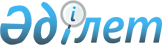 Об утверждении Правил составления и доведения до государственных органов перечня организаций и лиц, связанных с финансированием терроризма и экстремизма
					
			Утративший силу
			
			
		
					Совместный приказ Министра финансов Республики Казахстан от 20 ноября 2015 года № 576, Министра юстиции Республики Казахстан от 25 января 2016 года № 34, Генерального Прокурора Республики Казахстан от 20 января 2016 года № 6, Министра иностранных дел Республики Казахстан от 30 ноября 2015 года № 11-1-2/539, Председателя Комитета национальной безопасности Республики Казахстан от 14 января 2016 года № 17 и Министра внутренних дел Республики Казахстан от 25 ноября 2015 года № 962. Зарегистрирован в Министерстве юстиции Республики Казахстан 5 февраля 2016 года № 13007. Утратил силу совместным приказом Министра финансов РК от 21.09.2020 № 895, Министра внутренних дел РК от 23.09.2020 № 640, Министра иностранных дел РК от 23.09.2020 № 11-1-4/262, Председателя Комитета национальной безопасности РК от 23.09.2020 № 55/қе и Генерального Прокурора РК от 28.09.2020 года № 116.
      Сноска. Утратил силу совместным приказом Министра финансов РК от 21.09.2020 № 895, Министра внутренних дел РК от 23.09.2020 № 640, Министра иностранных дел РК от 23.09.2020 № 11-1-4/262, Председателя Комитета национальной безопасности РК от 23.09.2020 № 55/қе и Генерального Прокурора РК от 28.09.2020 № 116 (вводится в действие с 15.11.2020).

      Примечание РЦПИ!

      Настоящий приказ вводится в действие с 06.02.2016 г.
      В соответствии с пунктом 2 статьи 12 Закона Республики Казахстан от 28 августа 2009 года "О противодействии легализации (отмыванию) доходов, полученных преступным путем, и финансированию терроризма" ПРИКАЗЫВАЕМ:
      1. Утвердить прилагаемые Правила составления и доведения до государственных органов перечня организаций и лиц, связанных с финансированием терроризма и экстремизма.
      2. Комитету по финансовому мониторингу Министерства финансов Республики Казахстан (Таджияков Б.Ш.) в установленном законодательством порядке обеспечить:
      1) государственную регистрацию настоящего приказа в Министерстве юстиции Республики Казахстан;
      2) в течение десяти календарных дней после государственной регистрации настоящего приказа его направление на официальное опубликование в периодических печатных изданиях и информационно-правовой системе "Әділет";
      3) в течение десяти календарных дней после государственной регистрации настоящего приказа в Министерстве юстиции Республики Казахстан направление в Республиканское государственное предприятие на праве хозяйственного ведения "Республиканский центр правовой информации Министерства юстиции Республики Казахстан" для размещения в Эталонном контрольном банке нормативных правовых актов Республики Казахстан;
      4) размещение настоящего приказа на интернет-ресурсе Министерства финансов Республики Казахстан.
      3. Настоящий приказ вводится в действие с 6 февраля 2016 года и подлежит официальному опубликованию. Правила составления и доведения до государственных органов
перечня организаций и лиц, связанных с финансированием
терроризма и экстремизма
1. Общие положения
      1. Настоящие Правила составления и доведения до государственных органов перечня организаций и лиц, связанных с финансированием терроризма и экстремизма (далее – Правила), разработаны в соответствии с пунктом 2 статьи 12 Закона Республики Казахстан от 28 августа 2009 года "О противодействии легализации (отмыванию) доходов, полученных преступным путем, и финансированию терроризма" (далее – Закон) и определяют порядок составления и доведения перечня организаций и лиц, связанных с финансированием терроризма и экстремизма до государственных органов.
      2. В настоящих Правилах используются следующие термины и понятия:
      1) компетентные государственные органы – Генеральная прокуратура Республики Казахстан, Министерство иностранных дел Республики Казахстан и Комитет по правовой статистике и специальным учетам Генеральной прокуратуры Республики Казахстан;
      2) перечень организаций и лиц, связанных с финансированием терроризма и экстремизма (далее – перечень) – список организаций и лиц, связанных с финансированием терроризма и экстремизма, составляемый уполномоченным органом в соответствии с пунктом 1 статьи 12 Закона;
      3) уполномоченный орган – государственный орган, осуществляющий финансовый мониторинг и принимающий иные меры по противодействию легализации (отмыванию) доходов, полученных преступным путем, и финансированию терроризма.
      3. Уполномоченный орган незамедлительно:
      1) включает в перечень и исключает из него организации и лиц в случае получения от компетентных государственных органов информации о наличии оснований, предусмотренных пунктами 4 и 5 статьи 12 Закона;
      2) вносит изменения в сведения об организациях и лицах, содержащихся в перечне, в случае получения от компетентных государственных органов информации об изменении или дополнении таких сведений;
      3) размещает перечень, а также вносимые в него изменения на официальном интернет-ресурсе Комитета по финансовому мониторингу Министерства финансов Республики Казахстан для принятия мер по замораживанию субъектами финансового мониторинга и государственными органами Республики Казахстан. 2. Порядок составления перечня организаций и лиц, связанных
с финансирование терроризма и экстремизма и доведения его
до государственных органов
      4. Информация о включении (исключении) организации и лица, связанных с финансированием терроризма и экстремизма в перечень, а также информации об изменении и дополнении в него направляются в уполномоченный орган в электронном виде в формате Microsoft Office Excel по форме согласно приложению к настоящим Правилам, посредством:
      1) единой системы электронного документооборота или  единой транспортной среды государственных органов;
      2) электронного носителя информации, в случае отсутствия возможности передачи информации способами, указанными в подпункте 1) настоящего пункта.
      5. При возникновении одного из оснований, предусмотренных пунктами 4 и 5 статьи 12 Закона, компетентные государственные органы незамедлительно направляют в уполномоченный орган соответствующую информацию.
      6. В целях включения в перечень по основанию, предусмотренному подпунктом 6) пункта 4 статьи 12 Закона, правоохранительные и специальные государственные органы Республики Казахстан направляют в Генеральную прокуратуру Республики Казахстан данные об организациях и физических лицах, причастных к террористической и экстремисткой деятельности, с отражением сведений, указанных в пункте 6 статьи 12 Закона.
      Генеральная прокуратура Республики Казахстан, на основе данных, получаемых от правоохранительных и специальных государственных органов Республики Казахстан, предусмотренных подпунктом 6) пункта 4 статьи 12 Закона, принимает решение о включении организации и/или физического лица в составляемые Генеральной прокуратурой Республики Казахстан списки организаций и физических лиц, причастных к террористической и экстремисткой деятельности, и направлении в уполномоченный орган для включения в перечень.
      7. В случае неполного представления сведений компетентными государственными органами, уполномоченный орган дополнительно запрашивает необходимую информацию, которая предоставляется незамедлительно, за исключением случаев обращения за дополнительной информацией в иностранные государства и международные организации.
      8. Включение в перечень и исключение из него организаций и лиц, а также внесение изменений в сведения об организациях и лицах, содержащихся в перечне, осуществляются по мере поступления в уполномоченный орган соответствующей информации от компетентных государственных органов.
      9. Уполномоченный орган незамедлительно с момента составления перечня, а также внесенных в него изменений направляет его в соответствующие государственные органы в электронном виде способами указанными пункте 4 настоящих Правил.
      10. Решение об исключении организации и физического лица, ошибочно включенных в перечень, либо подлежащих исключению из перечня, но не исключенных, принимается уполномоченным органом в соответствии с пунктом 7 статьи 12 Закона.
      11. Государственный орган обеспечивает достоверность и обоснованность предоставленной в уполномоченный орган информации, на основании которой организация или физическое лицо были включены в перечень, несет орган, предоставивший данную информацию.
      форма       Информация о включении/исключении организации и лица,
связанных с финансированием терроризма
и экстремизма в перечень
      * в отношении иностранных организаций и граждан столбцы заполняются при наличии сведений
					© 2012. РГП на ПХВ «Институт законодательства и правовой информации Республики Казахстан» Министерства юстиции Республики Казахстан
				
Министр юстиции
Республики Казахстан
________________ Б. Имашев
Генеральный прокурор
Республики Казахстан
__________________ А. Даулбаев
Министр финансов
Республики Казахстан
_______________ Б. Султанов
Министр иностранных дел
Республики Казахстан
___________________ Е. Идрисов
Председатель Комитета
национальной безопасности
Республики Казахстан
______________В. Жумаканов
Министр внутренних дел
Республики Казахстан
__________________ К. Касымов Утверждены
совместным приказом
Министра юстиции
Республики Казахстан
от 25 января 2016 года № 34,
Генерального
Прокурора Республики
Казахстан
от 20 января 2016 года № 6,
Министра финансов
Республики Казахстан
от 20 ноября 2015 года № 576,
Министра иностранных дел
Республики Казахстан
от 30 ноября 2015 года № 11-1-2/539
Председателя Комитета
национальной безопасности
Республики Казахстан
от 14 января 2016 года № 17,
Министра
внутренних дел
Республики Казахстан
от 25 ноября 2015 года № 962Приложение
к Правилам составления и доведения
до государственных органов перечня
организаций и лиц,
связанных с финансированием
терроризма и экстремизма
Лица
Лица
Лица
Лица
Лица
Лица
Лица
Лица
Лица
Лица
Лица
Лица
Лица
1
2
3
4
5
6
7
8
9
10
11
12
13
Фамилия
Имя
Отчество (при его наличии)
Дата рождения
Индивидуальный идентификационный номер*
Документ удостоверяющий личность (номер документа, кем и когда выдан)*
Паспортные данные (номер паспорта, кем выдан)
Гражданство
Место Рождения (при наличии)
Место жительство
Сведения об участии в юридических лицах, филиалах и представительствах и регистрации в качестве индивидуального предпринимателя*
Сведения о наличии движимого и недвижимого имущества*
Основание включения/ исключения (норма Закона)
Организации
Организации
Организации
Организации
Организации
Организации
Организации
Организации
1
2
3
4
5
6
7
8
Наименование
Бизнес-идентификационный номер*
Сведения о месте нахождения
Организационно-правовая форма (при наличии)
Сведения о месте государственной регистрации
Сведения о должностных лицах, данные об учредителях*
Страна инициатор
Основание включения/исключения (норма Закона)